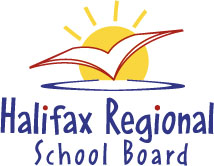 SCHOOL: <Insert Name of School>PROGRAM INFORMATION* [Choose one of the following]STUDENT INFORMATION PARENT / GUARDIAN INFORMATIONCustody Arrangements [Complete annually; Appropriate documentation should be provided] EMERGENCY CONTACT(S) [Other than Parent(s)/Guardian(s)]MEDICAL INFORMATION [Complete annually]SiblingsTransportation [To be completed by Parents or the School Office]International/iMMIGRANT Student InformationSELF-IDENTIFICATION [Completion of the Aboriginal Identity and Ancestry categories is voluntary.]French First Language Education Eligibility [Completion of this section is voluntary] 
I/we certify that all of the information on this registration form to be correct.X ______________________________________________________________________	Parent/Guardian Signature
_______________________________________________________________________	DateDate of Enrolment (Month/Day/Year):    School Attended Last Year (if different): English Program  English Program with Intensive French (Begins in Grade 6) English Program with Intensive French (Begins in Grade 6) Early French Immersion (Begins in Primary) Late French Immersion (Begins in Grade 7) Late French Immersion (Begins in Grade 7) Integrated French Senior High English O2 Senior High English O2 Senior High Early French Immersion O2 Senior High Late French Immersion O2 Senior High Late French Immersion O2 Senior High Integrated French O2*Note:  Contact school administration for assistance completing this section, if needed.*Note:  Contact school administration for assistance completing this section, if needed.LEGAL NAME (as listed on birth certificate, passport, immigration papers, legal name change certificate, or adoption documents )LEGAL NAME (as listed on birth certificate, passport, immigration papers, legal name change certificate, or adoption documents )LEGAL NAME (as listed on birth certificate, passport, immigration papers, legal name change certificate, or adoption documents )LEGAL NAME (as listed on birth certificate, passport, immigration papers, legal name change certificate, or adoption documents )Last: First:First:Middle:Preferred:  Preferred:  Preferred:  Preferred:  Date of Birth: Month  _______  Day  _______  Year  _______Date of Birth: Month  _______  Day  _______  Year  _______Proof for Date of Birth (must be presented to Office):  Birth Certificate	 Passport	 Immigration Papers Adoption Documents       Verification PendingProof for Date of Birth (must be presented to Office):  Birth Certificate	 Passport	 Immigration Papers Adoption Documents       Verification PendingSex:	       Female 	 MaleSex:	       Female 	 MaleGrade:  Grade:  PSM # (Completed by Office): PSM # (Completed by Office): Out of Area? (Completed by Office):	 Yes	 NoOut of Area? (Completed by Office):	 Yes	 NoCivic Address (Street, Apt): Civic Address (Street, Apt): Community or City/Town, Province & Postal Code:	Community or City/Town, Province & Postal Code:	Mailing Address (Street, Apt)(if different from civic address):Mailing Address (Street, Apt)(if different from civic address):Mailing Address - Community or City/Town, Province & Postal Code:Mailing Address - Community or City/Town, Province & Postal Code:Home Phone: Home Phone: Student’s Cell Phone:  Student’s Cell Phone:  Language Comprehension:   English 	 FrenchLanguage Comprehension:   English 	 FrenchLanguage Most Often Spoken in the Home: Arabic	 English	 French	 Mi’kmaw 	 Gaelic Other, please specify ______________________________Language Most Often Spoken in the Home: Arabic	 English	 French	 Mi’kmaw 	 Gaelic Other, please specify ______________________________PARENT/GUARDIAN 1PARENT/GUARDIAN 2Name (Last, First):Name (Last, First):Relationship:Relationship:Civic Address (if different from student):Civic Address (if different from student):Civic Address (Street, Apt):Civic Address (Street, Apt):Community or City/Town, Province & Postal Code:Community or City/Town, Province & Postal Code:Home Phone:Home Phone:Work Phone:Work Phone:Cell Phone:Cell Phone:Email Address:Email Address:Language Comprehension:   English 	 FrenchLanguage Comprehension:   English 	 FrenchLanguage Most Often Spoken in the Home: Arabic	 English	 French	 Mi’kmaw 	 Gaelic Other, please specify ______________________________Language Most Often Spoken in the Home: Arabic	 English	 French	 Mi’kmaw 	 Gaelic Other, please specify ______________________________Are special custody arrangements requested for this student at school?   Yes 	 NoDescription/Details (including any special instructions):Contact 1Contact 2Contact 3Name (Last, First):Name (Last, First):Name (Last, First):Relationship:Relationship:Relationship:Home Phone:Home Phone:Home Phone:Work Phone:Work Phone:Work Phone:Cell Phone:Cell Phone:Cell Phone:Language Comprehension:  English 	 FrenchLanguage Comprehension:  English 	 FrenchLanguage Comprehension:  English 	 FrenchLanguage Most Often Spoken in the Home: Arabic	 English	 French Mi’kmaw	 Gaelic	  Other, please specify ____________________Language Most Often Spoken in the Home: Arabic	 English	 French Mi’kmaw	 Gaelic	  Other, please specify ____________________Language Most Often Spoken in the Home: Arabic	 English	 French Mi’kmaw	 Gaelic	  Other, please specify ____________________Doctor’s Name:Doctor’s Phone:Provincial Health Card No.:Health Card Expiry Date (mm/dd/yyyy):MedicAlert No. (if applicable):MedicAlert No. (if applicable):MedicAlert No. (if applicable):MedicAlert No. (if applicable):Health Care Needs/Medical DiagnosisIf YES*, please check one or more of the following: Anaphylaxis/Life Threatening Allergy(ies)	 Catheterization Asthma	 Diabetes Seizures	 Tube Feeding Administration of prescribed medication is required during the school day. Other (please specify): _______________________________________________________________________________                                       _______________________________________________________________________________Please Note: Indicating Yes to any of the above requires further Program Planning and/or TIENET documentation (e.g. Health and/or Emergency Care Plan; Administration of Medical Forms; etc.)  Mental Health Concern(s) (please specify):  ________________________________________________________________                                                                     ________________________________________________________________Health Care Needs/Medical DiagnosisIf YES*, please check one or more of the following: Anaphylaxis/Life Threatening Allergy(ies)	 Catheterization Asthma	 Diabetes Seizures	 Tube Feeding Administration of prescribed medication is required during the school day. Other (please specify): _______________________________________________________________________________                                       _______________________________________________________________________________Please Note: Indicating Yes to any of the above requires further Program Planning and/or TIENET documentation (e.g. Health and/or Emergency Care Plan; Administration of Medical Forms; etc.)  Mental Health Concern(s) (please specify):  ________________________________________________________________                                                                     ________________________________________________________________Health Care Needs/Medical DiagnosisIf YES*, please check one or more of the following: Anaphylaxis/Life Threatening Allergy(ies)	 Catheterization Asthma	 Diabetes Seizures	 Tube Feeding Administration of prescribed medication is required during the school day. Other (please specify): _______________________________________________________________________________                                       _______________________________________________________________________________Please Note: Indicating Yes to any of the above requires further Program Planning and/or TIENET documentation (e.g. Health and/or Emergency Care Plan; Administration of Medical Forms; etc.)  Mental Health Concern(s) (please specify):  ________________________________________________________________                                                                     ________________________________________________________________Health Care Needs/Medical DiagnosisIf YES*, please check one or more of the following: Anaphylaxis/Life Threatening Allergy(ies)	 Catheterization Asthma	 Diabetes Seizures	 Tube Feeding Administration of prescribed medication is required during the school day. Other (please specify): _______________________________________________________________________________                                       _______________________________________________________________________________Please Note: Indicating Yes to any of the above requires further Program Planning and/or TIENET documentation (e.g. Health and/or Emergency Care Plan; Administration of Medical Forms; etc.)  Mental Health Concern(s) (please specify):  ________________________________________________________________                                                                     ________________________________________________________________Please list all children in your family who attend school.  If you require additional space, please attach a separate page.Please list all children in your family who attend school.  If you require additional space, please attach a separate page.Please list all children in your family who attend school.  If you require additional space, please attach a separate page.Name (Last, First)GradeSchoolSpecial Needs Transportation required?   Yes	 NoSpecial Needs Transportation required?   Yes	 NoSpecial Needs Transportation required?   Yes	 No School Bus	 Public Bus Pass	 Walk School Bus	 Public Bus Pass	 Walk School Bus	 Public Bus Pass	 WalkAM Bus Route:AM Bus Route:PM Bus Route:AM Stop Location:AM Stop Location:PM Stop Location:AM Bus Driver:AM Bus Driver:PM Bus Driver:Eligibility: Eligible	 Administration Permission	 Not Eligibility: Eligible	 Administration Permission	 Not Bus Type: School Bus	 Public Bus PassReason for Administration Override:Reason for Administration Override:Reason for Administration Override:ALTERNATE BUSSING INFORMATION [To Be Completed By Office]Under special circumstances, some children may require alternate pick up and/or drop off locations to/from school and a location other than their home residence.  Within reason, the school will make arrangements to accommodate these requests.ALTERNATE BUSSING INFORMATION [To Be Completed By Office]Under special circumstances, some children may require alternate pick up and/or drop off locations to/from school and a location other than their home residence.  Within reason, the school will make arrangements to accommodate these requests.ALTERNATE BUSSING INFORMATION [To Be Completed By Office]Under special circumstances, some children may require alternate pick up and/or drop off locations to/from school and a location other than their home residence.  Within reason, the school will make arrangements to accommodate these requests. AM	 PM	 Both AM	 PM	 Both AM	 PM	 BothStreet:Community or City/Town, Province & Postal Code:Community or City/Town, Province & Postal Code:Contact Name (Last, First):Contact Phone: Contact Phone: Unexpected Early Closure InstructionsIn the event that school must close early, indicate alternative arrangements you want for your child.Unexpected Early Closure InstructionsIn the event that school must close early, indicate alternative arrangements you want for your child.Unexpected Early Closure InstructionsIn the event that school must close early, indicate alternative arrangements you want for your child.Please select one of the following:Please select one of the following: Nova Scotia International Student Program (NSISP) Participant:	 
Students who attend a school in Nova Scotia as a participant in NSISP.  NSISP students live with a host family, have medical insurance, and pay tuition to attend school.  Students are eligible to receive high school credits and the Nova Scotia High School Graduation Diploma if credit requirements have been achieved. Nova Scotia International Student Program (NSISP) Participant:	 
Students who attend a school in Nova Scotia as a participant in NSISP.  NSISP students live with a host family, have medical insurance, and pay tuition to attend school.  Students are eligible to receive high school credits and the Nova Scotia High School Graduation Diploma if credit requirements have been achieved. Exchange Student:
Students who have registered with an approved company or organization to attend school in Nova Scotia.  For a complete list of eligible companies, please consult the list published by the EECD.  Students must provide proof of medical insurance.  Exchange students are not eligible to graduate from a NS high school. Exchange Student:
Students who have registered with an approved company or organization to attend school in Nova Scotia.  For a complete list of eligible companies, please consult the list published by the EECD.  Students must provide proof of medical insurance.  Exchange students are not eligible to graduate from a NS high school. Fee-paying Students (excluding NSISP and Exchange Students):
Students who have obtained their own Study Permit (issued by Citizenship and Immigration Canada) to attend school or students who are studying for less than 6 months without a Study Permit.  These students live with a relative, family friend or an arranged custodian.  They are required to present to the school proof of medical insurance, proof of fee paid to the school board and a Letter of Acceptance issued by the School Board to attend school.  These students are eligible to graduate from a NS high school. Fee-paying Students (excluding NSISP and Exchange Students):
Students who have obtained their own Study Permit (issued by Citizenship and Immigration Canada) to attend school or students who are studying for less than 6 months without a Study Permit.  These students live with a relative, family friend or an arranged custodian.  They are required to present to the school proof of medical insurance, proof of fee paid to the school board and a Letter of Acceptance issued by the School Board to attend school.  These students are eligible to graduate from a NS high school. Permanent Resident Student (Non-tuition paying students):
Parent(s)/student(s) are not yet citizens; includes refugees and refugee claimants. 
Parents are asked to provide proof of the student’s immigration status (one of the following):Record of Landing (IMM1000), confirmation of Permanent Residence (IMM5292), or Permanent Resident CardExpiry Date:  Month ________   Day________ Year________ Permanent Resident Student (Non-tuition paying students):
Parent(s)/student(s) are not yet citizens; includes refugees and refugee claimants. 
Parents are asked to provide proof of the student’s immigration status (one of the following):Record of Landing (IMM1000), confirmation of Permanent Residence (IMM5292), or Permanent Resident CardExpiry Date:  Month ________   Day________ Year________ Temporary Resident Student (Non-tuition paying students):
Parent(s) are in Canada and have either a Work Permit or Study Permit.  If the parent’s Work Permit is for longer than 12 months, the family is eligible for MSI Health Insurance immediately. Parent Work Permit	Expiry Date of Permit: Parent Study Permit	Month ________   Day________ Year________	 Temporary Resident Student (Non-tuition paying students):
Parent(s) are in Canada and have either a Work Permit or Study Permit.  If the parent’s Work Permit is for longer than 12 months, the family is eligible for MSI Health Insurance immediately. Parent Work Permit	Expiry Date of Permit: Parent Study Permit	Month ________   Day________ Year________	Country of Origin:  Medical Insurance:  	 Yes	NoParents/Guardians and/or students are encouraged to self-identify. By doing so, this enables the Department of Education and Early Childhood Development and School Boards to have a greater awareness of the diversity of the student population and the communities served and to better meet the educational needs of students. It should be noted that ethnic or cultural identity should not be confused with nationalityABORIGINAL IDENTITYFor the purpose of this form, Aboriginal Peoples are persons who consider themselves to be First Nations, Métis, or Inuit.   NO, student is not considered to be an Aboriginal personANCESTRYPlease indicate the ancestry with which the student most identifies.
 Acadian descent	 African descent (Black)	  Asian descent	  East Asian descent European descent	 Middle Eastern descent	  Not listed above, please specify __________________One of the ways you may access French first language education is under Section 23 of the Canadian Charter of Rights and Freedoms as an entitled parent.  Under the Nova Scotia Education Act, children of an entitled parent are entitled to be provided a French-first-language program.An entitled parent means a parent who is a citizen of Canada andwhose first language learned and still understood is French, orwho received his or her primary school instruction in Canada in a French-first-language program, orof whom any child has received or is receiving primary or secondary school instructions in Canada in a French-first-language program.As a parent, do you meet at least one of the above criteria?	 Yes	No	 Do Not Know
Note:  French first language education is not a French immersion program.

You are advised that future children of your son or daughter may lose their right to an education in the French first language if your child does not attend a French first language school.In Nova Scotia, French first language education is only offered by the Francophone school board, the Conseil scolaire acadien provincial (CSAP).Representatives from CSAP are available to answer any questions you have regarding French first language education and to help you determine if you are an entitled parent.Do you wish to have your name, home telephone number, and email address given to CSAP for a representative to contact you with more information about French first language education?	 Yes	NoYou may also contact the CSAP at 902-769-5472, 902-769-5458, 1-888-533-2727, or visit the CSAP website at www.csap.ednet.ns.ca.